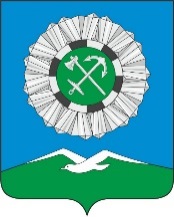 Российская ФедерацияИркутская областьСлюдянский районСЛЮДЯНСКОЕ МУНИЦИПАЛЬНОЕ ОБРАЗОВАНИЕГОРОДСКАЯ ДУМАРЕШЕНИЕ  г. Слюдянкаот 29.08.2019 № 64 IV-ГДО внесении изменений в Положение о гербе и флаге Слюдянского муниципального образования, утвержденное решением Думы Слюдянского муниципального образования № 26 IV-ГД от 31.05.2018 годаВ соответствии со статьей 9 Федерального закона от 6 октября 2003 года №131-ФЗ «Об общих принципах организации местного самоуправления в Российской Федерации», с учетом рекомендаций Геральдического совета при Президенте Российской Федерации (в соответствии с письмом №А72-2-265 от 25 июня 2019 года) и статьей 4 Устава Слюдянского муниципального образования, зарегистрированного Главным управлением Министерства юстиции Российской Федерации по Сибирскому Федеральному округу от 23 декабря 2005 года №RU385181042005001, с изменениями и дополнениями, зарегистрированными Управлением Министерства юстиции Российской Федерации по Иркутской области от 29 мая 2019 года №RU385181042019001,ГОРОДСКАЯ ДУМА решила:1. Внести изменения в Положение о гербе и флаге Слюдянского муниципального образования, утвержденное решением Думы Слюдянского муниципального образования №26IV-ГД от 31.05.2018 года, изложив пункт 2.1. статьи 2 Положения о гербе и флаге Слюдянского муниципального образования в новой редакции:«Геральдическое описание (блазон) герба Слюдянского муниципального образования гласит:«В лазоревом поле с включённой зелёной заострённой и однократно выщербленной оконечностью, - звезда, наподобие орденской, с незначительно выступающими попарно лучами и гильошировкой, в центре которой – круглый медальон, окружённый чёрным и серебряным кольцом и обременённый скрещенными серебряными топором и опрокинутым якорем; всё сопровождено внизу летящей серебряной чайкой, тело которой – в оконечности, а крылья прилегают к краям оконечности.»;2. Поручить Главе Слюдянского муниципального образования настоящее решение направить в Геральдический Совет при Президенте Российской Федерации.3. Опубликовать настоящее решение в газете «Байкал Новости» или в приложении к данному периодическому изданию, а также разместить на официальном сайте администрации Слюдянского городского поселения Слюдянского района в сети Интернет.4. Настоящее решение вступает в силу с момента его опубликования.Глава Слюдянского муниципального образования							В.Н. СендзякПредседатель ДумыСлюдянского муниципального образования                                                    А.В. Тимофеев